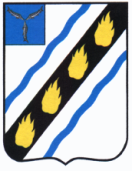 МУНИЦИПАЛЬНОЕ СОБРАНИЕСОВЕТСКОГО МУНИЦИПАЛЬНОГО РАЙОНА САРАТОВСКОЙ ОБЛАСТИ
РЕШЕНИЕот 30.07.2024 № 133р.п. СтепноеО внесении изменений в решениеМуниципального Собрания Советского	муниципального района от 17.02.2021 № 321В соответствии с Федеральным законом от 06.10.2003 № 131-ФЗ «Об общих принципах организации местного самоуправления в Российской Федерации», на основании приказа Министерства финансов Российской Федерации от 10 октября 2023 года № 163н «Об утверждении Порядка ведения органами местного самоуправления реестров муниципального имущества», руководствуясь Уставом Советского муниципального района, Муниципальное Собрание Советского муниципального района РЕШИЛО:	1. Внести изменения в решение Муниципального Собрания Советского муниципального района от 17.02.2021 № 321 «Об утверждении Положения о порядке управления и распоряжения имуществом, находящимся в собственности Советского муниципального района Саратовской области»          (с изменениями от 24.02.2022 № 468, от 28.02.2024 № 83), изложив второй абзац п. 1.5 главы 1 в новой редакции: 	«1.5. Имущество, находящееся в собственности Советского муниципального района (далее - муниципальное имущество) - движимое и недвижимое муниципальное имущество (в том числе имущественные комплексы муниципальных предприятий и муниципальных учреждений, объекты жилищного фонда, земельные участки, акции открытых акционерных обществ, доли в уставных капиталах обществ с ограниченной ответственностью), а также другие документарные ценные бумаги (акции) либо иное не относящееся к недвижимым вещам имущество, стоимость которого превышает размер в 100 000 рублей.».2. Настоящее решение вступает в силу со дня его официального опубликования (обнародования).Глава Советского муниципального района                                                                    С.В. ПименовПредседатель Муниципального СобранияСоветского муниципального района                                              С.В. Чубарых